SWEET VIOLETSSons of the Pioneers version (1936)I [D] sat with my girl in the [A7] moonlight [A7]Her [A7] eyes were so big and so [D] black [D]I [D] still feel the kick that she [G] gave me [G]‘Cause [A7] I put my hand on herCHORUS:[D] Sweet [G] vio-[D]lets, sweeter than all the [A7] roses [A7][A7] Covered all over from [D] head to toe[D] Covered all [A7] over with [D]/[D] I [D] went for a shave and a [A7] haircut [A7]The [A7] barber showed me a [D] trick [D]He [D] took out a big brand new [G] razor [G]And [A7] cut off the end of myCHORUS:[D] Sweet [G] vio-[D]lets, sweeter than all the [A7] roses [A7][A7] Covered all over from [D] head to toe[D] Covered all [A7] over with [D]/[D] One [D] day I forgot my sus-[A7]penders [A7]And [A7] took my girl out to a [D] dance [D]While [D] dancing I heard someone [G] holler [G]“Hey [A7] mister, you’re losing yourCHORUS:[D] Sweet [G] vio-[D]lets, sweeter than all the [A7] roses [A7][A7] Covered all over from [D] head to toe[D] Covered all [A7] over with [D]/[D] My [D] father-in-law said come [A7] over [A7]The [A7] lights in the house were not [D] lit [D]I [D] opened the door in the [G] darkness [G]And [A7] down came a bucket ofCHORUS:[D] Sweet [G] vio-[D]lets, sweeter than all the [A7] roses [A7][A7] Covered all over from [D] head to toe[D] Covered all [A7] over with [D][A7][D]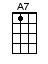 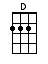 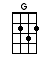 www.bytownukulele.ca